52η ΠΡΟΣΚΛΗΣΗ ΣΥΓΚΛΗΣΗΣ ΟΙΚΟΝΟΜΙΚΗΣ ΕΠΙΤΡΟΠΗΣΚαλείστε να προσέλθετε σε τακτική συνεδρίαση της Οικονομικής Επιτροπής, που θα διεξαχθεί στην αίθουσα συνεδριάσεων του Δημοτικού Καταστήματος την 30η του μηνός Νοεμβρίου έτους 2023, ημέρα Πέμπτη και ώρα 12:00 για την συζήτηση και λήψη αποφάσεων στα παρακάτω θέματα της ημερήσιας διάταξης, σύμφωνα με τις σχετικές διατάξεις του άρθρου 75 Ν.3852/10, όπως αντικαταστάθηκε από το άρθρο 77 του Ν.4555/18 και ισχύει :1. Εξειδίκευση πιστώσεων για την πραγματοποίηση εκδηλώσεων την παραμονή Πρωτοχρονιάς και για τον εορτασμό  των Θεοφανείων .2. Aποδοχή ποσού 423.480,00 € για την κάλυψη λειτουργικών δαπανών των σχολείων του Δήμου Τρικκαίων  - Δ’   Κατανομή ποσού έτους 2023.3. Έγκριση κίνησης υπηρεσιακού οχήματος εκτός διοικητικών ορίων Δήμου Τρικκαίων.4. Έγκριση τεχνικών προδιαγραφών –  καθορισμός όρων διακήρυξης ανοικτής ηλεκτρονικής διαδικασίας άνω των ορίων για τις «ΥΠΗΡΕΣΙΕΣ ΔΙΑΧΕΙΡΙΣΗΣ ΑΔΕΣΠΟΤΩΝ ΖΩΩΝ ΣΥΝΤΡΟΦΙΑΣ  ΠΟΥ ΔΙΑΒΙΟΥΝ ΣΤΟΝ ΔΗΜΟ ΤΡΙΚΚΑΙΩΝ» συνολικού προϋπολογισμού  299.832,00 €, συμπ/νου του ΦΠΑ.5. Έγκριση Πρακτικών 6 και 7 για την «Προμήθεια Μέσων Ατομικής προστασίας για το προσωπικό του Δήμου Τρικκαίων»-ομάδα- είδος Α4 Γάντια Ελαστικά μιας χρήσης,  συνολικού προϋπολογισμού  32.741,94€, χωρίς  ΦΠΑ.6. Τροποποίηση των με αρ. 449/2023 και της αρ. 458/2023 Αποφάσεων Οικονομικής Επιτροπής, λόγω πρόδηλων σφαλμάτων.7. Ανάκληση της αρ. 461/2023 Απόφαση Οικονομικής Επιτροπής  και έγκριση πρακτικού 1 της επιτροπής διενέργειας, για την Πράξη:  «Ψηφιακό Ασκληπιείο – Πάρκο Ασκληπιού», Υποέργο 1: «Προμήθεια Υλικοτεχνικής Υποδομής για τη Λειτουργία του Ψηφιακού Ασκληπιείου – Πάρκου Ασκληπιού»8. Έγκριση αποστολής εξώδικης όχλησης - καταγγελίας μίσθωσης σε εκτέλεση της αριθμ. 321/2023 απόφασης του Δημοτικού Συμβουλίου ( Κ19 κατάστημα δημοτικής αγοράς ).9. Έγκριση δαπάνης απολογιστικά (ΠΡΑΚΤΙΚΟ 1) υπηρεσιών μίσθωσης οχημάτων-μηχανημάτων για την αντιμετώπιση των εκτάκτων αναγκών πολιτικής προστασίας λόγω της κακοκαιρίας με την επωνυμία "DANIEL" .Πίνακας Αποδεκτών	ΚΟΙΝΟΠΟΙΗΣΗ	ΤΑΚΤΙΚΑ ΜΕΛΗ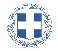 ΕΛΛΗΝΙΚΗ ΔΗΜΟΚΡΑΤΙΑ  
ΝΟΜΟΣ ΤΡΙΚΑΛΩΝΔΗΜΟΣ ΤΡΙΚΚΑΙΩΝΔ/ΝΣΗ ΔΙΟΙΚΗΤΙΚΩΝ ΥΠΗΡΕΣΙΩΝΤΜΗΜΑ ΔΙΟΙΚΗΤΙΚΗΣ ΥΠΟΣΤΗΡΙΞΗΣΓραμματεία Οικονομικής Επιτροπής                     ΟΡΘΗ ΕΠΑΝΑΛΗΨΗ                      Τρίκαλα, 24 Νοεμβρίου 2023
                      Αριθ. Πρωτ. : 53191                     ΠΡΟΣ :Τα μέλη της Οικονομικής         Επιτροπής (Πίνακας Αποδεκτών)         (σε περίπτωση κωλύματος          παρακαλείσθε να ενημερώσετε          τον αναπληρωτή σας).Η Πρόεδρος της Οικονομικής ΕπιτροπήςΣοφία ΑλεστάΑντιδήμαρχος Βαβύλης Στέφανος Ντιντής Παναγιώτης Λάππας Μιχαήλ Λεβέντη-Καρά Ευθυμία Κωτούλας Ιωάννης Λασπάς Αχιλλεύς Ζιώγας ΓεώργιοςΚαϊκης ΓεώργιοςΔήμαρχος & μέλη Εκτελεστικής ΕπιτροπήςΓενικός Γραμματέας  Δ.ΤρικκαίωνΑναπληρωματικά μέλη Ο.Ε. 